5月15日---行测1 、 （单选题） 近些年来，电视剧的资本投入越来越大了，数量和类型越来越丰富了，真正能够走入并留存于观众内心的荧屏形象却越来越少了，并未能如以前一样对观众产生较为深刻的影响。这种现象背后的根本原因是电视剧的质量不如以往。上述论证所隐含的前提是：A.电视剧的高资本投入不能带来高质量B.观众对于电视剧的要求越来越高C.经典电视剧难以超越D.质量上乘的电视剧才能对观众产生深刻影响正确答案：D根据提问方式中的“前提”，确定为加强论证。找论点和论据。
论点：这种现象背后的根本原因是电视剧的质量不如以往。
论据：电视剧的资本投入越来越大了，数量和类型越来越丰富了，真正能够走入并留存于观众内心的荧屏形象却越来越少了，并未能如以前一样对观众产生较为深刻的影响。
A项：无关选项。该项只是提及高资本不会带来高质量，但是并未提及为什么质量不高是难以对观众产生影响的原因，论题不一致，排除。
B项：无关选项。该项只是提及观众的要求变高，但是并未提及为什么质量不高是难以对观众产生影响的原因，论题不一致，排除。
C项：无关选项。该项讨论的是经典电视剧难以超越，但是并未提及为什么质量不高是难以对观众产生影响的原因，论题不一致，排除。
D项：补充前提。将论据中的影响与论点中的质量构建联系，是论证成立必不可少的前提。2 、 （单选题） 某助农项目从农民手中以1元/斤的价格收购一批芒果，通过网络平台销售，定价30元/10斤包邮，售出芒果的60%后调价为35元/10斤，售完全部芒果的总收入比调价前预计的多20万元。问这批芒果总重量为多少吨？A.50B.100C.500D.1000正确答案：C本题考查经济利润问题，利用方程法解题。假设芒果总重量为x，售完芒果的总收入为30.6x3.50.4x3.2x，调价前预计收入为3x，由题意可知3.2x3x20万，解得x=100万斤。由于题中问的是吨，故需换算单位，x100万斤50万千克500吨。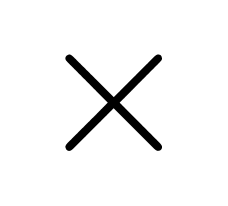 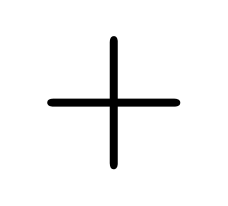 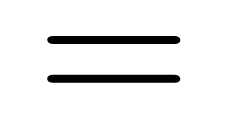 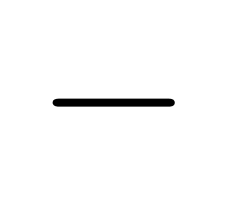 3 、 （单选题） 古籍与其他馆藏文物及不可移动文物具有的最大差异是具有文献价值，文献价值是通过对古籍记载的信息内容的阅读和研究而体现出来的。因此，我国绝大多数古籍自古以来都保存在图书馆，供读者阅读利用。若将古籍________，不让人阅读，古人留下文字记载的________就无法实现，古籍也就失去了其重要的文献价值。依次填入划横线部分最恰当的一项是：A.束之高阁    初衷B.置之不理    愿望C.漠然置之    目的D.视若拱壁    意图正确答案：A根据“不让人阅读”可知，应该是将古籍藏起来。A项“束之高阁”指把东西捆起来，放在高高的楼阁上，比喻放在一旁，不去管它，符合语境。B项“置之不理”指放在一边儿不理不睬；C项“漠然置之”指对人或事态度冷淡，放在一边不理。两者都侧重不予理睬，不符合语境，排除B项和C项。D项“视若拱壁”比喻十分珍贵，也没有“藏起来，不让阅读”之意，不符合语境，排除D项。验证第二空。“初衷”指最初的心愿，古人留下文字记载最初的心愿就是让人阅读，符合语境。4 、 （单选题） 未来推动我国经济增长的主要动力源是：A.要素驱动B.创新驱动C.出口拉动D.投资推动正确答案：B2017年4月，习近平在广西视察工作时指出：“创新是引领发展的第一动力，要加强知识、人才积累，不断突破难题、攀登高峰，国有企业要做落实新发展理念的排头兵、做创新驱动发展的排头兵、做实施国家重大战略的排头兵。”习近平在2014年亚太经合组织（APEC）工商领导人峰会上作题为《谋求持久发展 共筑亚太梦想》的主旨演讲。他指出中国经济呈现出新常态，有几个主要特点：一是从高速增长转为中高速增长。二是经济结构不断优化升级，第三产业消费需求逐步成为主体，城乡区域差距逐步缩小，居民收入占比上升，发展成果惠及更广大民众。三是从要素驱动、投资驱动转向创新驱动。由此可知，未来推动我国经济增长的主要动力源是创新驱动。5、 （单选题） 数字家庭是指以计算机技术和网络技术为基础，各种电器通过不同的互连方式进行通信及数据交换，实现电器间的互联互通，使人们可以更加方便快捷地获取信息，从而极大提高人类居住的舒适性和娱乐性。根据上述定义，下列不涉及数字家庭的是：A.小张在单位上班时，通过手机控制家里的电视，录制正在直播的体育节目B.小王通过网络控制家里的打印机，实现远程打印C.小李通过蓝牙将投影仪与笔记本电脑连接，在家里播放电影D.小刘使用电饭煲预约定时功能，让电饭煲在预定时间自动开始工作正确答案：D第一步，看提问方式，本题属于选非题。
第二步，找关键信息。
①以计算机技术和网络技术为基础；
②各种电器通过不同的互连方式，实现电器间的互联互通。
第三步，辨析选项。
A项：用手机控制家里的电视，体现了“电器间的互联互通”，符合定义；
B项：通过网络控制家里的打印机，体现了“电器间的互联互通”，符合定义；
C项：将投影仪连接电脑，体现了“电器间的互联互通”，符合定义；
D项：只出现电饭煲一个电器，没有体现“电器间的互联互通”，不符合定义。6 、 （单选题） 甲从邮局出发去图书馆，乙从图书馆出发去邮局。两人12点同时出发，相向而行。12点40分两人相遇并继续以原速度前行。13点12分甲到达图书馆后立刻返回邮局。假定两人速度不变，甲返回邮局时，乙已到邮局多长时间了?A.40分钟B.50分钟C.54分钟D.64分钟正确答案：C
甲走全程用时13:12－12:00＝72（分钟），那么往返一次用时144分钟。第一次相遇时，用时40分钟，乙40分钟走的路程甲用时13:12－12:40＝32（分钟），说明相同路程甲乙用时之比是4∶5，那么乙单程用时（分钟），那么甲返回时，乙已经到达邮局144－90＝54（分钟）。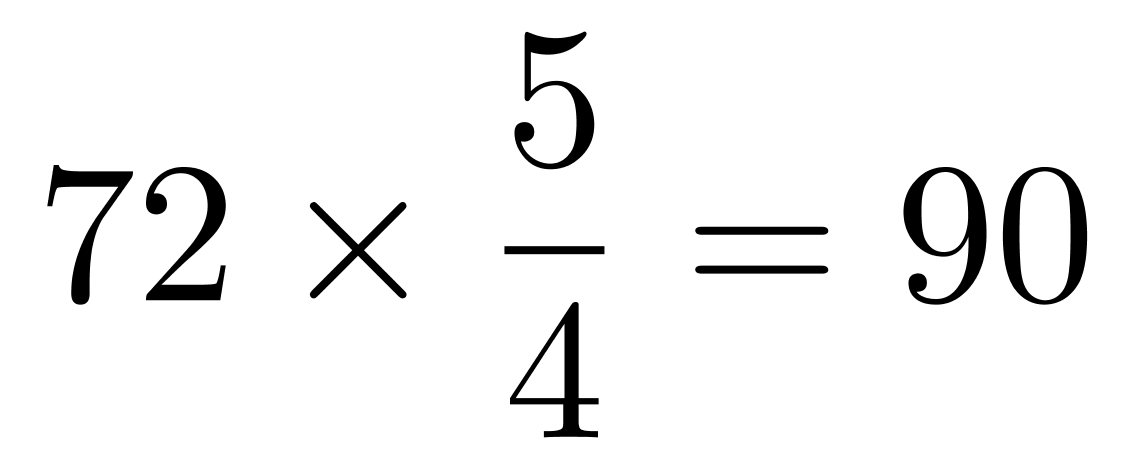 7 、 （单选题） 考古并不是简单地将珍贵文物挖掘出来呈现给世人，而是一门探究历史真相的______科学。考古有一套______的科学理论和方法来指导田野挖掘、文物保护修复和后期研究，每一件出土文物的背后，都有考古人付出的智慧、汗水和辛劳。依次填入画横线处最恰当的一项是A.严肃  严谨B.严谨  严肃C.严整  严格D.严格  严整正确答案：A第一步，分析第一空。“不是……而是”形成对照并列，说明第一空所填内容与“简单挖掘”对应，且修饰“科学”，用来表达对考古这门学科的态度。A项“严肃”指使人感到敬畏，也指严谨、严格、认真，符合文意。B项“严谨”形容态度严肃谨慎，不胡乱说话，也指严肃谨慎、严格，符合文意。C项“严整”侧重严肃整齐（多指队伍），纪律严明，着装整齐，修饰“科学”不恰当，排除C项。D项“严格”是指遵守或执行规定、规则十分认真、不偏离原则、不容马虎，符合文意。
第二步，分析第二空。修饰“科学理论和方法”。D项“严整”不符合文意，排除D项。对比A项“严谨”和B项“严肃”，两者意思虽有共通之处，但“严谨”侧重做事的方式方法和态度，“严肃”侧重对待事物的态度，即认真程度。修饰“科学理论和方法”，“严谨”更符合文意，排除B项。8 、 （单选题） 根据我国法律规定，不属于中央军事委员会职权的是：A.决定战争状态的宣布B.统一指挥全国武装力量C.制定军事法规D.决定军队体制编制正确答案：A根据《中华人民共和国宪法》第80条规定，中华人民共和国主席根据全国人民代表大会的决定和全国人民代表大会常务委员会的决定，公布法律，任免国务院总理、副总理、国务委员、各部部长、各委员会主任、审计长、秘书长，授予国家的勋章和荣誉称号，发布特赦令，宣布进入紧急状态，宣布战争状态，发布动员令。所以决定战争状态的宣布应为国家主席的职权，而非中央军事委员会的职权。根据《中华人民共和国国防法》第13条规定，中央军事委员会领导全国武装力量，行使下列职权：（一）统一指挥全国武装力量；（二）决定军事战略和武装力量的作战方针；（三）领导和管理中国人民解放军的建设，制定规划、计划并组织实施；（四）向全国人民代表大会或者全国人民代表大会常务委员会提出议案；（五）根据宪法和法律，制定军事法规，发布决定和命令；（六）决定中国人民解放军的体制和编制，规定总部以及军区、军兵种和其他军区级单位的任务和职责；（七）依照法律、军事法规的规定，任免、培训、考核和奖惩武装力量成员；（八）批准武装力量的武器装备体制和武器装备发展规划、计划，协同国务院领导和管理国防科研生产；（九）会同国务院管理国防经费和国防资产；（十）法律规定的其他职权。
B项：符合《国防法》第13条中第1款规定。
C项：符合《国防法》第13条中第5款规定。
D项：符合《国防法》第13条中第6款规定。9 、 （单选题） 人烟辐辏∶鸡犬相闻∶繁盛A.大国工匠∶小国寡民∶专注B.筑巢引凤∶腾笼换鸟∶友善C.战马长矛∶坚船利炮∶强大D.人迹罕至∶门可罗雀∶荒凉正确答案：D第一步，确定题干逻辑关系。“人烟辐辏”指居民密集，“鸡犬相闻”指鸡鸣狗吠的声音都能听到，指人烟稠密，二者属于近义关系，都可形容“繁盛”。
A项：“大国工匠”指的是工匠精神，即“专注”；“小国寡民”指政府小，不轻易劳役人民，二者不属于近义关系，排除。
B项：“筑巢引凤”本意指在梧桐树上筑个巢能引来凤凰，现在是指营造好的投资环境，引来大的投资项目或者指通过提供一定的资源来吸引人才，“腾笼换鸟”是指经济发展过程中的一种战略举措，就是把现有的传统制造业从目前的产业基地“转移出去”，再把“先进生产力”转移进来，以达到经济转型、产业升级，是广东省委书记汪洋提出的，也叫“双转移战略”，二者没有明显逻辑关系，排除。
C项：“战马”和“长矛”都是作战工具，二者属于并列关系，“坚船利炮”指作战工具强大，前两词不属于近义关系，排除。
D项：“人迹罕至”指人的足迹很少到达，也指荒凉偏僻的地方；“门可罗雀”原指门外可张网捕雀，后形容为官者休官失势后，门庭冷落车马稀少，或形容事业由盛而衰，宾客稀少之况，二者属于近义关系，都形容“荒凉”，与题干逻辑关系一致，符合。10 、 （单选题） 某银行为一家小微企业提供了年利率分別为6％、7％的甲、乙两种贷款，期限均为一年。若两种货款的合计数额为400万元，企业需付利息总额为25万元，则乙种贷款的数额是：A.100万元B.120万元C.130万元D.150万元正确答案：A本题考查基础计算题，用方程法解题。设乙种贷款的数额为x万元，则甲种贷款的数额为（400－x）元。根据两种贷款利息总额为25万元，可列方程7%x＋6%×（400－x）＝25，解得x＝100。即乙种贷款100万元。11 、 （单选题） 城市的文化形象是人们对一个城市的文化________的整体认知与印象，主要来源于城市的发展哲学、城市精神等构成的理念识别系统，城市各主体的行为方式所构成的行为识别系统以及公共文化空间、文化景观等构成的视觉识别系统。在新一轮的城市竞争中，城市的文化形象对城市的经济社会发展将起到________的作用。依次填入划横线部分最恰当的一项是：A.禀赋  振聋发聩B.特征  醍醐灌顶C.观感  撼天震地D.气质  举足轻重正确答案：D第一步，突破口在第二空。分析语境，根据前文内容“城市的文化形象是……整体认知与印象”以及“主要来源于……理念识别系统和视觉识别系统等”可知，城市文化形象在城市发展中扮演了重要角色。D项“举足轻重”指处于重要地位，符合文意。A项“振聋发聩”指用语言和文字唤醒麻木的人；B项“醍醐灌顶”指听了高明的意见使人受到很大启发；C项“撼天震地”指声音和声势很大。三项都不能体现出重要之意，排除。答案锁定D选项。
第二步，验证第一空。D项“气质”指风格、气度，放在第一空符合文意。12 、 （单选题） （    ）  对于  聚集之处  相当于  捷径  对于  （    ）A.荟萃；取巧之思B.渊薮；速成之法C.辐辏；入门之路D.囹圄；提升之梯正确答案：B分别将选项代入题干，确定逻辑关系。
A项：“荟萃”指英俊的人物或精美的东西汇集，与“聚集之处”属于近义关系；“捷径”比喻能较快地达到目的的巧妙手段或办法，是一种方法，强调快，“取巧之思”强调巧妙，且是一种想法，二者没有明显逻辑关系，前后逻辑关系不一致，排除。
B项：“渊薮”比喻人或事物聚集的地方，与“聚集之处”属于近义关系；“捷径”与“速成之法”属于近义关系，前后逻辑关系一致，符合。
C项：“辐辏”形容人或物聚集在一块儿，与“聚集之处”属于近义关系；“捷径”与“入门之路”没有明显逻辑关系，前后逻辑关系不一致，排除。
D项：“囹圄”指监狱，与“聚集之处”没有明显逻辑关系；“捷径”与“提升之梯”没有明显逻辑关系，前后逻辑关系不一致，排除。13 、 （单选题） 下列与疫苗有关的说法正确的是：A.疫苗通过三角肌注射才能产生作用B.卡介疫苗是典型的活疫苗C.免疫力弱的人不能接种疫苗D.疫苗的接种者必须是健康个体正确答案：B本题考查生物常识。活疫苗指用人工的方法使病原体减毒或从自然界筛选某病原体的无毒株或微毒株所制成的活微生物制剂，有时称减毒活疫苗，常用活疫苗有卡介苗、麻疹疫苗、脊髓灰质炎疫苗等。B项正确，当选。A项：疫苗注射方式包括肌肉注射、皮下注射、皮上划痕、皮内注射、口服等等，A项表述错误，故排除。
C项：免疫系统功能低的人，不能接种减毒活疫苗，但可以接种灭活疫苗。C项错误，故排除。
D项：疫苗一般分为两类：预防性疫苗和治疗性疫苗。预防性疫苗主要用于疾病的预防，接受者为健康个体或新生儿；治疗性疫苗主要用于患病的个体，接受者为患者。D项错误，故排除。14、 （单选题） 非公允关联交易是指公司的关联方利用对公司的控制与影响，通过关联交易将公司的利益转移至关联方自己手中或将关联方的利益灌输至公司之中的交易行为，该行为违背了市场公平交易和诚实信用原则。 根据上述定义，下列没有反映非公允关联交易的是（ ）。A.上市公司甲利用融资套现，募集资金后又通过内部交易将资金转移至有项目合作的乙公司B.某上市公司控股股东通过向公司高价出售原材料等方式将公司资产转移至自己亲属开办的公司C.甲、乙是联营企业，甲从事设备维修服务，乙的所有设备均由甲负责维修，乙每年支付设备维修费20万元D.甲、乙企业同属一个集团，甲是高税率企业，其通过交易将自身利润转移至低税率企业乙，确保集团整体税赋最低正确答案：C第一步，看提问方式，本题属于选非题。
第二步，找关键信息。
①公司的关联方；
②利用对公司的控制与影响，通过关联交易将公司的利益转移至关联方自己手中或将关联方的利益灌输至公司；
③违背了市场公平交易和诚实信用原则。
第三步，辨析选项。
A项：甲公司利用融资套现，募集资金后又通过内部交易将资金转移至有项目合作的乙公司，符合“通过关联交易将公司的利益转移至关联方自己手中或将关联方的利益灌输至公司”，符合定义；
B项：公司股东通过向公司高价出售原材料等方式将公司资产转移至自己亲属开办的公司，符合“通过关联交易将公司的利益转移至关联方自己手中”，符合定义；
C项：乙的所有设备均由甲负责维修，并向甲支付设备维修费，是正常的交易，不“违背市场公平交易和诚实信用原则”，不符合定义；
D项：甲企业通过交易将自身利润转移至低税率企业乙，确保集团整体税赋最低，符合“通过关联交易将公司的利益转移至关联方自己手中或将关联方的利益灌输至公司”，符合定义。15 、 （单选题） “开学第一课”本质是“课”，是所有教学的一部分，而课程创新也属于学校的教育事务，因此，在进行“开学第一课”时，各地宜充分结合本校的办学定位、办学条件和特色，由全体教师参与进行课程设计论证，并听取学生和家长的意见。每年的“开学第一课”也不必回避相同的主题，因为每个年龄段的学生，学习任务本就不同，关键在于要给同样的主题注入新的内涵。这段文字强调的是：A.不能脱离课的本质开展“开学第一课”B.“开学第一课”应由老师、学生、家长三方主体共同设计完成C.“开学第一课”与课程创新要同步D.“开学第一课”不应拘于形，而应重于实正确答案：D第一步，分析文段。文段首先引出话题“开学第一课”也是课，是教学的一部分，课程创新也属于学校的教育事务，“因此”后面对前文进行概括指出进行“开学第一课”时，各地应结合本校的办学定位、办学条件和特色，由全体教师参与论证并听取学生和家长的意见。最后一句“也”后面提出了与前文并列的对策，即不必回避相同主题，而是要给同样的主题注入新的内涵。文段核心话题就在于“开学第一课”该结合实际、充分听取建议并且注入新内涵。
第二步，对比选项。文段主旨句同义替换对应D项。A项：说法过于笼统且为否定表达，而文段给出了开学第一课该如何做。B项：说法片面，应由老师、学生、家长三方主体共同设计完成仅为对策中的一个方面。C项：“‘开学第一课’与课程创新要同步”与文段话题并不一致，文段核心话题均围绕“开学第一课”展开，并非探讨“开学第一课”与“课程创新”二者要同步。16 、 （单选题） 近年来，3D立体电影的流行给人们带来了身临其境的享受。3D立体电影能产生三维立体效果，主要是利用了（  ）和会聚功能这一原理。A.人双眼观察物体接收光源的差异B.人双眼观察物体的颜色的差异C.人双眼观察物体的视力的差异D.人双眼观察物体的角度的差异正确答案：D
由于人的两眼之间存在视角差，所以两眼看到的物体存在一定位置上的偏差，再加上双眼的汇聚作用，使这两个存在位置差异的图像重新整合成一个图像，这样就会看到立体景像。而立体电影就利用了这个原理，用两个镜头拍摄两个画面使两组图像分别进入人的左右两只眼睛，形成上述条件，即左眼只能看到左机映出的画面，右眼只能看到右机映出的画面。因此立体电影是利用人双眼的视角差异和会聚功能制作的可产生立体效果的电影。
A项：虽然双眼接收到的偏振光方向不同，来自两个放映机，是两个不同的光源，但是能够使人眼看到3D效果是因为两眼之间的视角差异。如果两眼之间没有视角差异，则即使光线来自不同光源也无法看到3D效果。
B项：双眼看到的颜色是没有差异的。
C项：人双眼观察物体的视力的差异不会使双眼看到3D效果。